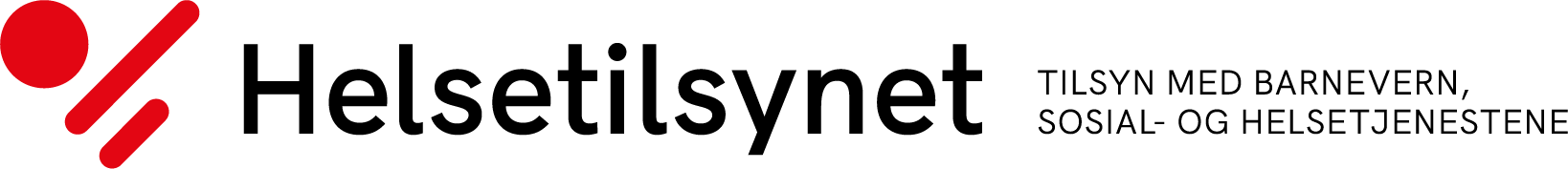 Registrering av oppdragstakerSkjemaet fylles ut av oppdragstakeren, det vil si den som skal utføre oppdrag for virksomheten og ha honorar og/eller refusjon av reiseutgifter. Skjemaet returneres til virksomheten du skal ha oppdrag for. Informasjonen skal brukes til å registrere deg i lønnssystemet og gi deg til tilgang til en selvbetjeningsportal der du kan registrere dine honorarkrav og reiseutgifter.Felter markert med * må fylles ut. På forhånd, takk.Oppdragstakers personaliaEtternavn*Fornavn*Fødselsnummer*Gateadresse/postboks*Postnr*Bankkontonummer*E-post*Mobilnummer*Informasjon om oppdraget(fylles ut av oppdragsgiver/ansatte i Htil)For hvilken avdeling skal oppdraget utføres?Hva gjelder oppdraget?Oppdragsgivers navnOppdragsgivers telefonnummerSkjemaet sendes i retur tilE-posthtregn@helsetilsynet.noMerkes i emne-feltetRegistrering av oppdragstaker